[Manuals TAC] Inserció de cites i creació de la bibliografiaÀmbit/Categoria: Descripció:   En aquest manual  aprendràs a introduir cites de documents o elements que identifiquin una publicació   i utilitzar aquest elements per crear una referència bibliogràfica correctamentAplicacions i/o eines relacionades:     Microsoft Word – tractament de textAutor/a del manual: [Montse Brusco, Carles Gallart i Ana Rivera ]Continguts:  Per que és important citar: què són la cita i la bibliografiaPer reconèixer l’autor pel seu treball.Per evitar el plagiPer cercar fonts d’informació citades en un treballPer donar credibilitat al treballA l’hora de redactar un treball o informe, sovint s’haurà de fer referència a les fonts d’informació que s’han utilitzat per donar suport als arguments aportats en l’escrit.Citar: és fer una referència  a aquestes fonts d’informació en el context del treball.La bibliografia: recull, al final del treball, recull la informació completa de les fonts d’informació citades en el text.Com inserir citesAnar al menú Referència: Fer un clic en  el Botó Inserir cita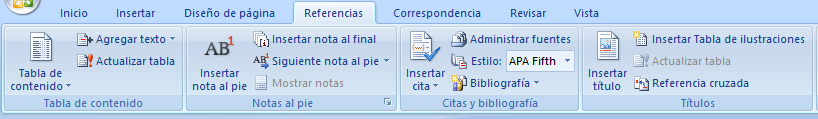 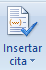 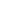 Abans d’inserir la cita s’ha d’aclarir que existeixen diferents estils de fer cites. Tots els estils són correctes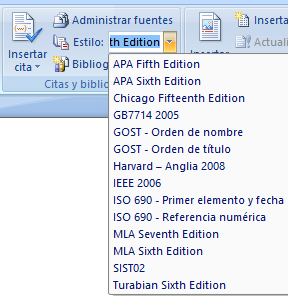 Norma UNE 50-104-94 (equivalent a la ISO 690-1987): és la norma marc, multidisciplinar. Estil APA : American Psychological Association, multidisciplinar i recomanada en l'àmbit de les ciències socials. Chicago Fifteenth Edition: recomanat per humanitats.MLA: estil de citar de la Universitat d’Harvard.Els dos estils més usuals són APA i ISO 690.En els exemples utilitzarem estil APACitem un llibre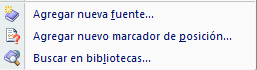 Anem menú Referències,  fem clic al Botó Inserir cita i apareix Clicquem Agregar nova font i introduïm les dades que ens demana:La cita seria: (Terribas, 2008)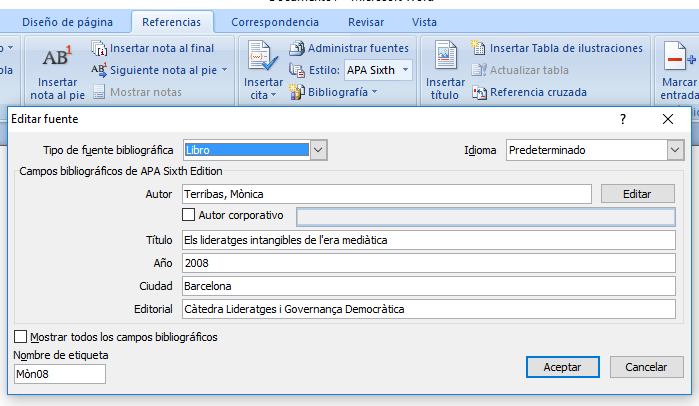 Les dades complertes serien : Terribas, M. (2008). Els lideratges intangibles de l'era mediàtica. Barcelona: Càtedra Lideratges i Governança Democràtica.Citem un capítol d’un  llibreAnem menú Referències,  fem clic al Botó Inserir cita i apareix Clicquem Agregar nova font i introduïm les dades que ens demana: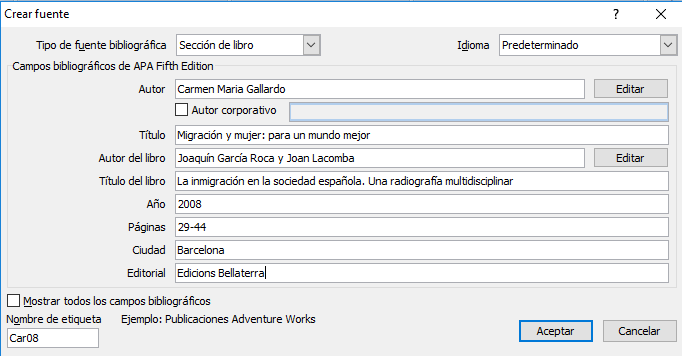 Citem un article de revista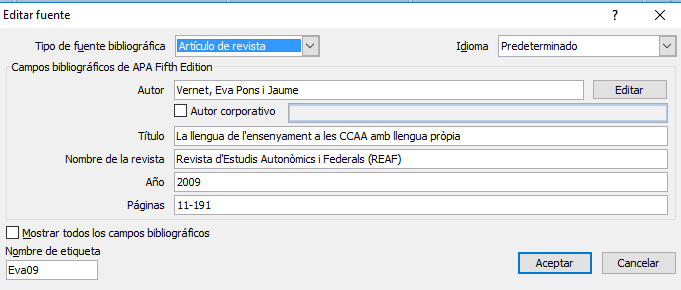 Citem una web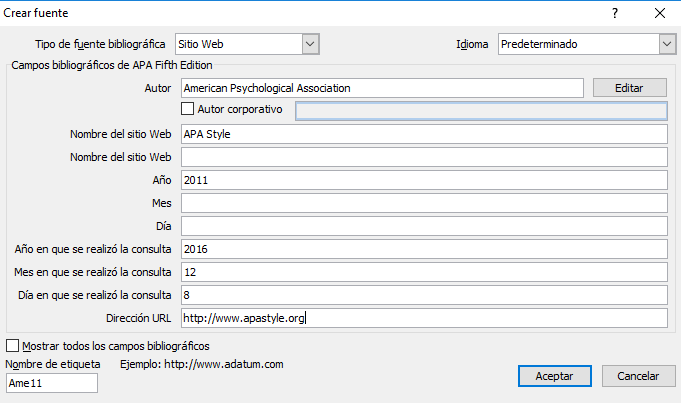 Repetirem aquesta operació cada cop que trobem una font que utilitzem en el nostre treball.Inserir una BibliografiaDins del menú Referències anem al sub-menú Cites i bibliografia. Fem un clic al boto Bibliografia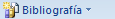 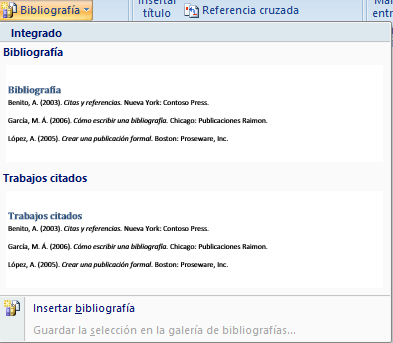 Apareix tres maneres de fer la bibliografia dues amb títol:Bibliografía i Trabajos citadosSi fem un clic a inserir bibliografia no apareixerà cap títol.BibliografíaAssociation, A. P. (2011). APA Style. Consultat el 8 / 12 / 2016, a http://www.apastyle.orgGallardo, C. M. (2008). Migración y mujer: para un mundo mejor. A J. G. Lacomba, La inmigración en la sociedad española. Una radiografía multidisciplinar (p. 29-44). Barcelona: Edicions Bellaterra.REBIUM. (1 / 7 / 2016). Com citar i elaborar referències bibliogràfiques. Material Rebium. Consultat el 8 / 12 / 2016, a http://www.urv.cat/ca/vida-campus/serveis/crai/que-us-oferim/treballfigrau/Terribas, M. (2008). Els lideratges intangibles de l'era mediàtica. Barcelona: Càtedra Lideratges i Governança Democràtica.Vernet, E. P. (2009). La llengua de l'ensenyament a les CCAA amb llengua pròpia. Revista d'Estudis Autonòmics i Federals (REAF) , 11-191.Aquest manual està inspirat en un material iResearch desenvolupat originalment per The University of Sydney Library sota una llicència Creative Commons..El material original es pot consultar en el web iResearch: information skills for life.[tractament de text] 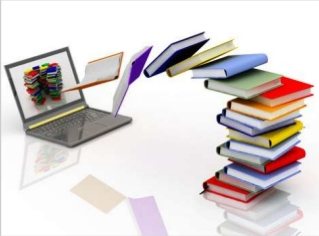 Data de creació:  01/12/16Data darrera actualització: 08/12/16    